Лекція 17Тема: МисленняПлан:Поняття про мислення.Розумові дії і мислительні операції.Форми мислення.Процес розуміння.Процес розв’язання задач.Види мислення.Індивідуальні особливості мислення.1. Поняття про мисленняПізнавальна діяльність людини починається з відчуттів і сприймання.Відображаючи дійсність на чуттєвому рівні, людина одержує різноманітну інформацію про зовнішні властивості та ознаки предметів, які фіксуються в її свідомості у формі звукових, просторових, часових, смакових, дотикових та інших образів.Проте такої інформації про об'єктивний світ людині недостатньо для задоволення різноманітних потреб практичної діяльності, що вимагає глибокого і всебічного знання об'єктів, з якими доводиться мати справу.Вичерпні знання про внутрішні, невідчутні властивості та ознаки предметів дійсності, безпосередньо не відображену у відчуттях і сприйманні сутність людина одержує за допомогою мислення - вищої, абстрактної форми пізнання об'єктивної реальностіМислене відображення дійсності характеризується рядом особливостей.Перша особливість виражається в опосередкованому характері мисленого відображення дійсності.Так, не можна безпосередньо побачити будову атомного ядра, хімічну реакцію, фізіологічні процеси, які відбуваються в живій клітині, ультрафіолетове випромінювання тощо. Щоб розкрити всі ці безпосередньо не відображені, але важливі для розуміння об'єктів властивості, людина вдається до міркувань, обчислень, експериментів, зіставлення фактів тощо.Опосередкування можуть мати різну міру складності залежно від особливостей пізнавального завдання та предмета пізнання.До опосередкованого пізнання людина вдається у тих випадках, коли безпосереднє пізнання виявляється неможливим через недосконалість наших аналізаторів або його недоступність, зумовлену складністю процесу пізнання.Опосередкованість мислення проявляється в ряді його властивостей.Перша - акти мислення відбуваються за допомогою слова та попереднього досвіду, який зберігається в пам'яті людини.Друга - завдяки мисленню в предметах відображаються не будь-які, а істотні їх ознаки і властивості, що ґрунтуються на об'єктивних відношеннях і закономірних зв'язках, репрезентованих у самих предметах і явищах.Істотні ознаки та відношення виражають сутність предметів і явищ, їх причинно-наслідкові залежності; їх розкриття дає можливість зрозуміти закони, яким підпорядковані процеси, що відбуваються в природі та суспільстві, впливати на них у своїх інтересах.Третя властивість мислення — узагальнений характер відображення дійсності. За допомогою мислення людина пізнає істотні ознаки, що виявляються спільними для споріднених у тому чи іншому відношенні предметів, і осмислює їх узагальнено, оперуючи поняттями. Так, вона пізнає загальні властивості металів, геометричних фігур, принципи функціонування технічних систем, розвитку психічних явищ тощо.Названі ознаки мислення характеризують його як специфічну форму абстрактного пізнання дійсності, як складну пізнавальну діяльність.Мислення – це психічний процес опосередкованого й узагальненого відображення людиною предметів і явищ об'єктивної дійсності в їх істотних зв'язках і відношеннях.Мислення людини нерозривно пов'язане з мовою, яка є знаряддям формування і способом існування думки. У слові закріплюється нагромаджений пізнавальний досвід, який людина при потребі використовує. Узагальнюючи в слові свої знання про предмети і явища дійсності, вона виходить за межі того, що дається їй безпосередньо у відчуттях і сприйманні, значно розширює свої пізнавальні можливості, вдосконалює своє мислення.Мислення органічно пов'язане з практикою. Практика - джерело мислительної діяльності. Мислення породжується потребами людської практики і розвивається в процесі пошуку шляхів їх задоволення.Навіть наукові теоретичні проблеми пізнання, не пов'язані безпосередньо з потребами практики, мають її своїм віддаленим джерелом. У свою чергу, практична діяльність неможлива без мислення, вона стимулює його постійний розвиток, сприяючи впровадженню досягнень людської думки в різні сфери життя суспільства.Значення мислення в житті людини полягає в тому, що воно дає можливість наукового пізнання світу, передбачення і прогнозування розвитку подій, практичного опанування закономірностями дійсності, постановки їх на службу своїм потребам і інтересам.Мислення є підвалиною свідомої діяльності особистості, формування її розумових і інших властивостей. Рівень його розвитку визначає, якою мірою людина здатна орієнтуватися в навколишньому світі, як вона панує над обставинами і над собою.Мислення людини, спрямоване на пізнання закономірностей об'єктивного світу, має суспільну природу. Суспільно-історична зумовленість мислення виявляється в тому, що в кожному акті пізнання дійсності людина спирається на досвід, нагромаджений попередніми поколіннями, оперує тими засобами пізнання, які були створені ними. До таких засобів передусім належать мова як знаряддя вираження, узагальнення та збереження результатів пізнавальної діяльності людей, а також наука і суспільна практика. Широта узагальнень і глибина розкриття сутності явищ також значною мірою зумовлені результатами пізнання дійсності, досягнутими на попередньому етапі історичного розвитку людського суспільства. Як за прибережною хвилею відчувається сила цілого океану, писав Д. І. Писарєв, так і за кожною нашою думкою, якою б новою чи оригінальною вона не здавалась, стоїть досвід багатьох попередніх поколінь.Отже, хоча мислення кожної людини розвивається і формується в процесі її власної активної пізнавальної діяльності, його зміст і характер завжди зумовлені загальним рівнем пізнання, якого досягло суспільство на певному етапі свого розвитку. Це дає підстави розглядати мислення як продукт суспільно-історичного розвитку.Суспільна природа мислення виявляється також і в потребах суспільства, в характері тих пізнавальних завдань, на розв'язання яких воно спрямоване.Предметом мислення людини завжди є найбільш актуальні проблеми, породжені сучасністю. На нинішньому історичному етапі такими є екологічні проблеми, проблеми економічної інтеграції країн за умов ринкових відносин тощо. Поглиблення соціальної сутності мислення зумовлене потребою постійно залучати для розв'язання кожного конкретного завдання досвід, нагромаджений фахівцями в суміжних галузях знання.Завдяки соціально-історичній природі мислення людство забезпечує наступність у передаванні від покоління до покоління своїх інтелектуальних здобутків, створюючи умови для соціального та науково-технічного прогресу.2. Розумові дії і мислительні операціїЩоб зрозуміти певний предмет, треба бути обізнаним з фактами, які його характеризують. Перехід від фактів існування предметів до розкриття їхньої суті, узагальнюючих висновків відбувається за допомогою ряду розумових і практичних дій.Розумові дії - це дії з предметами, відбитими в образах, уявленнях і поняттях про них.Ці дії відбуваються подумки за допомогою мовлення. Перш ніж діяти з предметами (розбирати їх, складати, щось будувати з них тощо), людина робить це подумки, не вступаючи в контакт із самим предметом і не вносячи ніяких змін у будову самого об'єкта.Залежно від того, які образи відіграють при цьому провідну роль, розумові дії бувають сенсорними, перцептивними, уявними, мислительними. Мислительні дії (наприклад при розв'язанні арифметичних задач) формуються на підставі зовнішніх практичних дій.Дослідження процесу їх формування (П. Я. Гальперін,Н. Ф. Тализіна) показали, що спочатку дії спираються на сприймання матеріальних предметів або їх зображення (дитина практично оцінює кількість). Далі вони здійснюються в плані голосного мовлення без опори на предмети або їх зображення. Нарешті, дії виконуються подумки за допомогою внутрішнього мовлення, тобто стають внутрішніми мислительними діями. Далі вони автоматизуються, узагальнюються, згортаються. Розумові дії, як і практичні, - різноманітні, вони пов'язані з конкретним матеріалом.У розумових діях можна виокремити їх головні складові елементи, або процеси - розумові операції. Такими є порівняння, аналіз, синтез, абстрагування, узагальнення, класифікація, систематизація.Порівняння – важлива операція мислення. За її допомогою пізнаються схожі та відмінні ознаки і властивості об'єктів. Операції порівняння можуть бути різними за складністю, залежно від завдання або змісту порівнюваних об'єктів. Порівнянню належить важлива роль у розкритті істотних ознак предметів."Усе у світі ми пізнаємо через порівняння, і коли б нам трапився який-небудь новий предмет, який би ми не могли ні з чим порівняти, ні від чого відрізнити (якби такий предмет був можливий), то ми про цей предмет не склали б жодної думки і не могли б сказати про нього жодного слова" (К. Д. Ушинський).Аналіз і синтез. Аналіз у мисленні є продовженням того аналізу, що відбувається в чуттєвому відображенні об'єктивної дійсності. Він являє собою мислене розчленування предметів свідомості, виокремлення в них їх частин, сторін, аспектів, елементів, ознак і властивостей.Об'єктом аналізу можуть бути будь-які предмети та їхні властивості. Починається він у практичних діях і завершується мисленим розумовим аналізом. Аналіз потрібний для розуміння сутності будь-якого предмета, але сам його не забезпечує.Розуміння потребує не лише аналізу, а й синтезу.Аналіз і синтез — це протилежні і водночас нерозривно пов'язані між собою процеси.Синтез – це мислене об'єднання окремих частин, сторін, аспектів, елементів, ознак і властивостей об'єктів в єдине, якісно нове ціле.Синтез, як і аналіз, спочатку виникає в практичній діяльності, а потім стає мисленою дією. Синтезувати можна елементи, думки, образи, уявлення. Аналіз і синтез - це головні мислительні операції, які в єдності забезпечують повне та глибоке пізнання дійсності.Абстрагування і узагальнення. Розумовий аналіз переходить в абстрагування, тобто уявне відокремлення одних ознак і властивостей предметів від інших їхніх рис і від самих предметів, яким вони властиві. Слово "абстрагувати" походить від латинського "abstragere" – відволікати, відтягати.Виокремлення в процесі абстрагування ознак предмета і розгляд їх незалежно від інших його ознак стають самостійними операціями мислення. Так, спостерігаючи переміщення в просторі різних за характером об'єктів – машини, людини, птаха, хмар, небесних тіл, ми виокремлюємо рух як спільну для них властивість і осмислюємо його як самостійну категорію.Застосування операції абстрагування в пізнавальній діяльності дає можливість глибше й повніше відображати складні явища дійсності. Високим рівнем абстрагованості характеризується, зокрема, наукове теоретичне мислення, яке відіграє провідну роль в утворенні понять, що є засадовими для будь-якого знання.Абстрагування готує ґрунт для глибокого узагальнення. Операція узагальнення виявляється в мисленому об'єднанні предметів, явищ у групи за істотними ознаками, виокремленими в процесі абстрагування.Узагальнення – це продовження і поглиблення синтезуючої діяльності мозку за допомогою слова. Слово здійснює свою узагальнюючу функцію, спираючись на знакову природу відображуваних ним істотних властивостей і відносин, що присутні в об'єктах.Узагальнення виокремлених рис предметів та явищ дає можливість групувати об'єкти за видовими, родовими й іншими ознаками.Така операція називається класифікацією. Класифікація здійснюється з метою розмежування та наступного об'єднання предметів на підставі їх спільних істотних ознак. Вона сприяє впорядкуванню знань і глибшому розумінню їх смислової структури.Щоб здійснити класифікацію, потрібно чітко визначити її мету, а також ознаки об'єктів, що підлягають класифікації, порівняти об'єкти за їх істотними ознаками, з'ясувати загальні підстави класифікації, згрупувати об'єкти за визначеним принципом.Упорядкування знань на підставі гранично широких спільних ознак груп об'єктів називається систематизацією.Систематизація забезпечує розмежування та подальше об'єднання не окремих предметів, як це має місце при класифікації, а їх груп і класів.Отже, процес розуміння предметів та явищ об'єктивної дійсності, утворення про них наукових понять складний і багатоплановий. Для нього потрібне вивчення фактів, їх порівняння, аналіз і синтез, абстрагування, узагальнення, класифікація, систематизація їх істотних рис і характеристик.Загальним механізмом операційної діяльності мислення є аналітико-синтетична робота великих півкуль головного мозку.3. Форми мисленняРезультати процесу мислення (думки) існують у формі суджень, міркувань, умовиводів і понять.Судження – це форма мисленого відображення об'єктивної дійсності, яка полягає в тому, що ми стверджуємо наявність або відсутність ознак, властивостей або відносин у певних об'єктах. Наприклад: "Сума внутрішніх кутів трикутника дорівнює 180 градусам", "Ця квітка - блакитна", "Це - вагомий доказ" тощо.Характерною властивістю судження є те, що воно існує, виявляється і формується в реченні. Проте судження та речення - речі не тотожні.Судження – це акт мислення, що відображає зв'язки, відношення речей, а речення – це граматичне сполучення слів, що виявляє і фіксує це відображення.Кожне судження виражається в реченні, але не кожне речення є судженням. Речення, які виражають запитання, вигуки, сполучники, прийменники не є судженнями ("Агов", "Ану", "Хто це?"). Між судженнями та реченнями, таким чином, існує складний зв'язок.Кожне судження включає суб'єкт і предикат.Суб'єктом є предмет судження, про який ідеться і який відображається в нашій свідомості. Предикат – це відображення тих відносин, ознак, властивостей, які ми стверджуємо. Наприклад: "Усі метали при нагріванні розширюються", де "всі метали" - це суб'єкт, а "при нагріванні розширюються" - предикат. Стверджуючи одне, ми заперечуємо друге. Так, говорячи: "Кит - не риба", ми маємо на увазі, що кит не належить до класу риб, але стверджуємо, що він належить до іншої категорії живих істот.Судження є істинним, якщо воно правильно відображає відносини, що існують в об'єктивній дійсності. Істинність судження перевіряється практикою. Судження бувають одиничними ("Київ - столиця України"), частковими ("Деякі метали легші, ніж вода"), загальними ("Усі люди смертні"). Це прості судження.Судження, що складаються з кількох простих суджень, називаються складними (наприклад: "У рівнобічному трикутнику всі сторони і кути однакові"). Залежно від того, стверджуємо ми чи заперечуємо наявність певних ознак і відносин в об'єктах, судження бувають ствердними або заперечними.Істинність наших знань або суджень ми можемо з'ясувати шляхом розкриття підстав, на яких вони грунтуються, зіставляючи їх з іншими судженнями, тобто розмірковуючи.Міркування – це низка пов'язаних суджень, спрямованих на те, щоб з'ясувати істинність якої-небудь думки, довести її або заперечити. Прикладом міркування є доведення теореми. У міркуванні ми з одних суджень виводимо нові шляхом умовиводів.Умовиводом називається така форма мислення, в якій ми з одного або кількох суджень виводимо нове.В умовиводах через уже наявні в нас знання ми здобуваємо нові. Умовиводи бувають індуктивні, дедуктивні або за аналогією.Індуктивний умовивід - це судження, в якому на підставі конкретного, часткового робиться узагальнення (наприклад: "Срібло, залізо, мідь - метали; срібло, залізо, мідь при нагріванні розширюються: отже, метали при нагріванні розширюються").Дедуктивний умовивід - це судження, в якому на підставі загального здобуваються знання про часткове, конкретне (наприклад: "Усі метали при нагріванні розширюються; срібло - метал: отже, срібло при нагріванні розширюється").Умовивід за аналогією ґрунтується на схожості окремих істотних ознак об'єктів, і на цій підставі робиться висновок про можливу схожість цих об'єктів за іншими ознаками.Умовиводи широко використовують у науковій та практичній діяльності, зокрема в навчально-виховній роботі з дітьми.Дані, отримані в процесі мислення, фіксуються в поняттях. Поняття - це форма мислення, за допомогою якої пізнається сутність предметів і явищ дійсності в їх істотних зв'язках і відношеннях, узагальнюються їх істотні ознаки.Істотні ознаки - це такі ознаки, які належать об'єктам за будь-яких умов, виражають їх природу, сутність, відрізняють ці об'єкти від інших об'єктів, тобто це їх найважливіші властивості, без яких вони не можуть існувати. Так, істотна ознака плодів полягає в тому, що вони містять у собі насіння, яке є засобом розмноження, а не їх форма, колір, вигляд.Поняття виникають на основі чуттєвого досвіду. Останній є передумовою формування змістовних понять. Поняття відображають світ глибше і повніше, ніж уявлення.Поняття завжди існує і виявляється в слові, через слово воно повідомляється іншим людям. За допомогою мови утворюються системи понять, які складають різні галузі наук.Поняття і слово являють собою єдність, але не тотожність. Слово не утворює поняття, воно є лише знаряддям його утворення. Поняття - елемент думки, слово - елемент мови. Немає поняття без слова, але не кожне слово - це поняття. Наприклад, "вечоріє" - слово, але не поняття, "так" - слово, але не поняття тощо.Трапляється, що поняття виражається кількома словами. Наприклад, поняття "єдність організму та середовища" передане словосполученням. Одні й ті самі поняття в різних мовах передаються різними словами. Кожне поняття характеризується обсягом і змістом.Обсяг поняття - це відображене в ньому коло об'єктів, а зміст поняття - це відбита в ньому сукупність їх істотних ознак.Поняття з більшим обсягом називаються родовими ("меблі", "рослини") щодо понять з меншим обсягом ознак ("стіл", "дерево"), які в такому разі є видовими. Цей поділ є відносним. Поняття, що мають ще ширший обсяг, називаються "категорії*" (наприклад, "рух", "кількість", "якість", "простір", "час").Поняття поділяються на загальні та одиничні. Ті поняття, які відображають істотні ознаки одиничних об'єктів, називаються одиничними ("країна", "місто", "письменник", "учений"). Поняття, які відображають ознаки цілих класів предметів, є загальними ("елемент", "зброя" тощо).Поняття поділяють на конкретні та абстрактні. У конкретних поняттях відображаються певні предмети, явища та зв'язки між ними (наприклад, "меблі", "рослини", "тварини"). В абстрактних поняттях відображаються істотні ознаки та властивості відокремлено від самих об'єктів ("вага", "мужність", "хоробрість", "добро", "зло" тощо). Поділ понять на абстрактні та конкретні є відносним, оскільки абстракція має місце в утворенні кожного поняття.4. Процес розумінняРезультатом мислення є розуміння людиною предметів і явищ об'єктивної дійсності.Розуміння - це складна аналітико-синтетична діяльність мозку, спрямована на розкриття внутрішньої сутності предметів, процесів і явищ, на усвідомлення зв'язків, стосунків, залежностей, які в ній відображаються.Залежно від характеру пізнавального завдання та його смислової структури розуміння може виявлятись у співвіднесенні нового об'єкта з відомим як таким, що має з ним спільні ознаки, у з'ясуванні причини явища, визначенні вихідних принципів і логічних засад розуміння факту, в усвідомленні підтексту мовного висловлювання, мотивів, сенсу та значення людського вчинку тощо.Необхідна умова розуміння будь-яких фактів - достатні знання та життєвий досвід людини, які є ключовими компонентами цього процесу.Як зауважив І. М. Сеченов, "думку може засвоїти або зрозуміти тільки та людина, у якої вона є ланкою в складі особистого досвіду". Розуміння спирається на асоціативні зв'язки, що сформувалися попереднім досвідом, і є актуалізацією цих зв'язків. Від їх багатства та різноманітності залежить успіх розуміння.Відповідні асоціації є основою для продуктивного утворення нових асоціацій, замикання нових зв'язків та адекватного відображення причинової, логічної або структурної сутності об'єкта розуміння.Важливе значення для розуміння має поєднання слова з наочними образами, особливо в тих випадках, коли предметом розуміння є функціональні характеристики об'єктів. Наочні образи, так само як і практичні дії, не лише ілюструють те, що потрібно зрозуміти, а й допомагають розкрити суть того, що осмислюється.Критерієм розуміння є сформульована в слові думка, яка відображає знання істотних ознак предмета або явища. Уміння охарактеризувати словами те, що осмислюється, свідчить про правильне розуміння.Важлива роль у розумінні належить розумовим і практичним діям, що виконуються у зв'язку з розкриттям сутності предмета пізнання. При розумінні наукового тексту необхідно виокремити поняттєвий апарат, визначити його логічну структуру, скласти тези, зробити узагальнення. При вивченні механізмів і принципів роботи з текстами показником розуміння є вміння вільно їх розбирати і складати.Надійним показником розуміння є зміст відповідей на нестандартні запитання по суті засвоєних знань, вміння варіювати формулювання думок, реконструювати текстову основу змісту, передавати його в більш стислому або розгорнутому вигляді. Свідченням розуміння вважається також уміння застосовувати на практиці сформульовані в словесній формі принципи, наводити оригінальні приклади, що ілюструють явище.У навчальному процесі нерідко трапляються ситуації, коли шлях до усвідомлення знань нерозривно пов'язаний з певними практичними діями за інструкціями або алгоритмами. Так буває при оволодінні принципами розв'язання математичних задач, орфографічними правилами тощо.Мислення людини, спрямоване на розуміння предметів і явищ об'єктивного світу, його закономірностей, вимагає того, щоб у цьому процесі були враховані й дотримані всі психологічні умови, від яких залежить його продуктивність.5. Процес розв'язання завданьМислення - це процес руху думки від невідомого до відомого.Мислення починається там, де перед людиною постає щось нове, невідоме, коли вона починає аналізувати, порівнювати, узагальнювати.Такі питання виникають за умов проблемної ситуації.Проблемна ситуація характеризується наявністю суперечностей між реальним рівнем знань та об'єктивно необхідним для успішного розв'язання поставленого завдання.Процес розв'язання пізнавального завдання починається з формулювання питання, яке потрібно визначити, виходячи з конкретних умов проблемної ситуації. Такс формулювання питання - одне найбільш складних етапів у процесі розв'язання завдання. Важливу роль на цьому етапі відіграє здатність людини:1) бачити невизначеність тих чи інших предметів і явищ дійсності;2) ставити питання, виокремлювати проблеми, які потребують з'ясування.Ці здатності значною мірою залежать від попереднього досвіду людини, проникливості її розуму, вміння бачити незрозуміле там, де іншій людині все здається зрозумілим.Другий етап розв'язання завдання починається з пошуку шляхів аналізу поставленого запитання та побудови гіпотези. Висування гіпотез дає людині можливість передбачити напрями розв'язання завдання й можливі результати. У разі, коли висунуті гіпотези не підтверджуються, їх відкидають, уточнюють умову завдання та саме завдання.Розв'язання завдання - завершальний етап процесу - може відбутися по-різному.Можливі випадки, коли людина діє методам проб і помилок, перевіряючи ефективність висунутих гіпотез. Розв'язування завдання може грунтуватися на використовуванні відомих способів, на застосуванні аналогій за нових умов проблемної ситуації.Розв'язання завдання може перетворюватися на творчий процес.У такому разі воно вимагає подолання інертності мислення та побудови нової стратегії розв'язування. Побудова нової стратегії в усіх випадках є результатом тривалої попередньої роботи мислення, узагальнення й реконструкції досвіду розв'язування завдань у тій чи іншій сфері людської діяльності.Розв'язання завдання іноді виникає раптово після попередніх напружених, але безрезультатних зусиль, як інсайт. Тут має місце інтуїтивне, не до кінця усвідомлене в процесуальному плані знаходження рішення.Саме так відомі вчені і винахідники робили деякі важливі відкриття в науці і техніці. На відкриття закону всесвітнього тяжіння Ньютона наштовхнуло яблуко, що впало йому на голову в момент напруженої зосередженості на проблемі. Аналогічна ситуація зумовила відкриття Архімедом закону виштовхувальної сили рідини, яка діє на занурене в неї тіло.Важливу роль у стимулюванні мислення в процесі розв'язання завдань відіграють почуття. Винятково важливе значення мають почуття здивування, допитливості, почуття нового. Почуття породжують виникнення ідеї, хід розв'язання завдання, супроводжують завершення роботи і труднощі, які виникають на шляху до результату.Розв'язання завдання вимагає від людини значних вольових зусиль. Від її наполегливості, сили волі та цілеспрямованості залежать ефективність пізнавальної діяльності, загальна культура розумової праці. "Якби той, хто дивується з винахідливості генія, міг поглянути на сам процес цих винаходів, то почав би дивуватися не тільки розуму, а й силі волі, пристрасті та наполегливості винахідників" (К. Д. Ушинський).Таким чином, процес розв'язування завдань вимагає мобілізації та напруження всіх психічних сил особистості, концентрації її пізнавальної активності.6. Види мисленняПредметом мислення людини є пізнавальні завдання, які мають різне змістове підґрунтя і зумовлюють різне співвідношення предметно-дійових, перцептивно - образних та поняттєвих компонентів в їх розв'язанні.Залежно від цього розрізняють три головних різновиди мислення: наочно-дійове, наочно-образне і абстрактне.Наочно-дійове мислення характеризується тим, що в ньому розв'язання завдання безпосередньо включається в саму діяльність.Воно - генетично найбільш рання стадія розвитку мислення. Саме з цього різновиду починається розвиток решти різновидів мислення. Воно розпочинає розвиток мислення первісної людини в процесі зародження трудової діяльності, коли розумовий та практичний її аспекти постають в органічній єдності, причому розумова діяльність ще не виокремилася з предметно-практичної як самостійна.Із цього різновиду починається розвиток мислення і в онтогенезі. В елементарній формі воно властиве дітям раннього віку, які мислять, діючи з предметами, і, маніпулюючи ними, розкривають нові істотні їхні властивості.Наочно-дійове мислення в розвиненому вигляді притаманне й дорослій людині. Особливо необхідне воно в тих випадках, коли найбільш ефективне розв'язання завдання можливе саме в процесі практичної діяльності.Наочно-дійове мислення притаманне людям тих професій, які за своїм змістом вимагають практичного аналізу, різноманітного комбінування та конструювання, - наприклад, шахістам, конструкторам, винахідникам. Важлива роль належить наочно-дійовому мисленню там, де продуктивне та економічне розв'язання завдання пов'язане із застосуванням предметно-практичних процедур.Наочно-образне мислення характеризується тим, що завдання за своїм змістом є образним матеріалом, маніпулюючи яким, людина аналізує, порівнює чи узагальнює істотні аспекти в предметах та явищах. Наочно-образне мислення значно розширює пізнавальні можливості особистості, дає змогу їй змістовніше і різноманітніше відображати реальність.Великі можливості цього різновиду мислення виявляються, зокрема, в образотворчому мистецтві.Ілюстрацією цієї тези можуть бути різні напрями абстракціонізму та модернізму, де смислове навантаження образів передається в адекватно сконструйованих митцем символах.Схематизація та символічне відображення дійсності виявляються продуктивними і в інших сферах людської діяльності, допомагаючи більш точно та узагальнено відображати реальність. Наприклад, при складанні моделей сітьового планування діяльності, при розв'язанні конструкторсько-технічних завдань тощо.Розвиток наочно-образного мислення відбувається в діяльності, характер якої вимагає оперування образами різного ступеня узагальнення, схематичного зображення предметів і їх символічного відображення.Словесно-логічне, або абстрактне мислення відбувається в словесній формі за допомогою понять, які не мають безпосереднього чуттєвого підґрунтя, властивого сприйманню та уявленню. Більшість понять, якими виражаються економічні, суспільно-історичні, наукові категорії, є продуктами здатності мислення створювати абстракції, в яких не простежується їх безпосередній зв'язок з чуттєвою реальністю.Саме цей різновид мислення дає можливість виявляти загальні закономірності природи і суспільства, на рівні найвищих узагальнень розв'язувати завдання, будувати наукові теорії та гіпотези.Зазначені різновиди мислення перебувають і виявляються в певному співвідношенні. В розвинених формах вони можуть виявлятись як індивідуальні особливості мислення людей, зумовлені характером їх діяльності, професійними чинниками, співвідношенням першої та другої сигнальних систем та іншими причинами.7. Індивідуальні особливості мисленняМислення різних людей підлягає загальним психологічним закономірностям і водночас характеризується індивідуальними особливостями. Відмінності в мисленні виявляються в різноманітних його якостях. Індивідуальні відмінності мислення людей зумовлені передусім особливостями їх життя, характером діяльності, навчанням.Певний вплив на особливості мислення чинять тип вищої нервової діяльності, співвідношення першої та другої сигнальних систем. Найістотнішими якостями, які виявляють індивідуальні відмінності мислення, є його самостійність, критичність, гнучкість, глибина, широта, послідовність, швидкість.Самостійність мислення характеризується вмінням людини ставити нові завдання й розв'язувати їх, не вдаючись до допомоги інших людей. Самостійність мислення ґрунтується на врахуванні знань і досвіду інших людей. Людина, якій властива ця якість, творчо підходить до пізнання дійсності, знаходить нові, власні шляхи і способи розв'язання пізнавальних та інших проблем.Самостійність мислення тісно пов'язана з критичністю мислення людини.Критичність мислення виявляється в здатності людини не підпадати під вплив чужих думок, об'єктивно оцінювати позитивні та негативні аспекти явища або факту, виявляти цінне та помилкове в них. Людина з критичним розумом вимогливо оцінює свої думки, ретельно перевіряє рішення, зважує на всі аргументи "за" і "проти", виявляючи тим самим самокритичне ставлення до своїх дій.Критичність і самостійність мислення великою мірою залежать від життєвого досвіду людини, багатства та глибини її знань.Гнучкість мислення виявляється в умінні людини швидко змінювати свої дії при зміні ситуації діяльності, звільняючись від залежності закріплених у попередньому досвіді способів і прийомів розв'язання аналогічних завдань. Гнучкість мислення виявляється в готовності швидко переключатися з одного способу розв'язування завдань на інший, змінювати тактику і стратегію їх розв'язування, знаходити нові нестандартні способи дій за умов, що змінились.Глибина мислення виявляється в умінні проникати в сутність складних питань, розкривати причини явищ, приховані за нашаруванням неістотних проявів, бачити проблему там, де її не помічають інші, передбачати можливі наслідки подій і процесів.Саме ця риса властива особистостям з глибоким розумом, які в простих, добре відомих фактах уміють помічати протиріччя й на цій підставі розкривати закономірності природи та суспільного життя.Широта мислення виявляється в здатності охопити широке коло питань, творчому мисленні в різних галузях знання та практики. Широта мислення є показником ерудованості особистості, її інтелектуальної різнобічності.Послідовність мислення виявляється в умінні дотримувати логічної наступності при висловлюванні суджень, їх обгрунтуванні. Послідовним можна назвати мислення людини, яка точно дотримується теми міркування, не відхиляється від неї, не перестрибує з однієї думки на другу, не підміняє предмет міркування.Для послідовного мислення характерне дотримання певних принципів розгляду питання, зрозумілість плану, відсутність протиріч і логічних помилок в аргументації думки, доказовість та об'єктивність у висновках, що робляться.Швидкість мислення — це здатність швидко розібратися в складній ситуації, швидко обдумати правильне рішення і прийняти його. Швидкість мислення залежить від знань, міри сформованості мислитель-них навичок, досвіду у відповідній діяльності та рухливості нервових процесів.Швидкість мислення слід відрізняти від квапливості та похапливості, які демонструють деякі люди, не продумуючи належним чином рішень, що приймаються, не прогнозуючи можливих наслідків наспіх, похапцем прийнятих рішень.Усі якості мислення людини формуються і розвиваються в діяльності. Змістовна й відповідним чином організована діяльність сприяє всебічному розвитку цінних якостей мислення особистості.Формалізована структура змісту темиФункція мислення: розкриття внутрішньої, безпосередньо не даної у відчуттях та сприйманнях, сутності об'єктів та явищ дійсності.Механізм мислення: операції аналізу, синтезу, порівняння, абстрагування, узагальнення, класифікації та систематизації.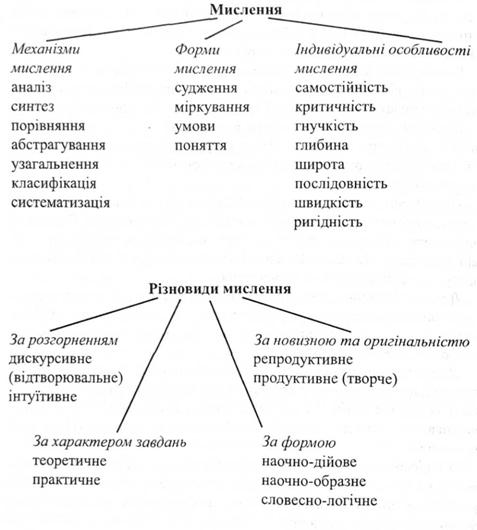 